Appendix 1: USDA NIFA EFNEP FY 2014 Program Impacts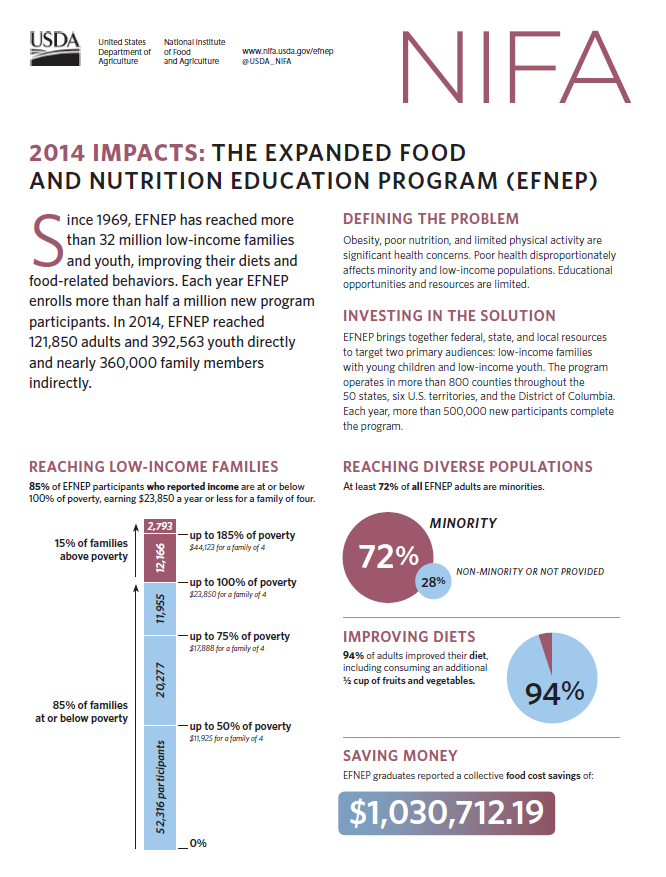 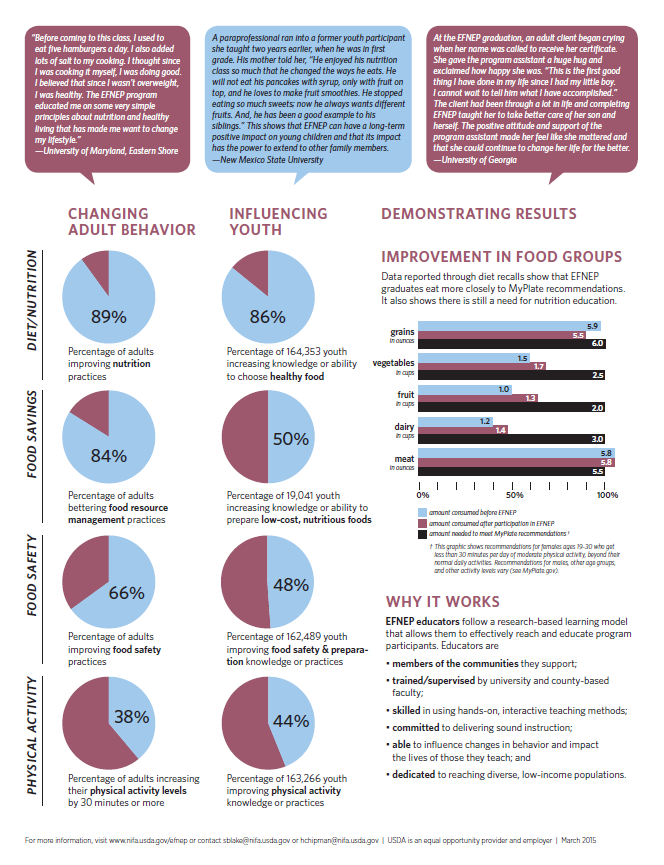 